Informal document submitted by the Task Force on Substitutes / Retrofits (TF S/R) to support formal proposal ECE/TRANS/WP.29/GRE/2024/2The proposed changed are visualised in yellow highlights.	Category H11		Sheet H11_LEDr/1The drawings are intended only to illustrate the essential dimensions (in mm) of the LED light source.Figure 1Main drawings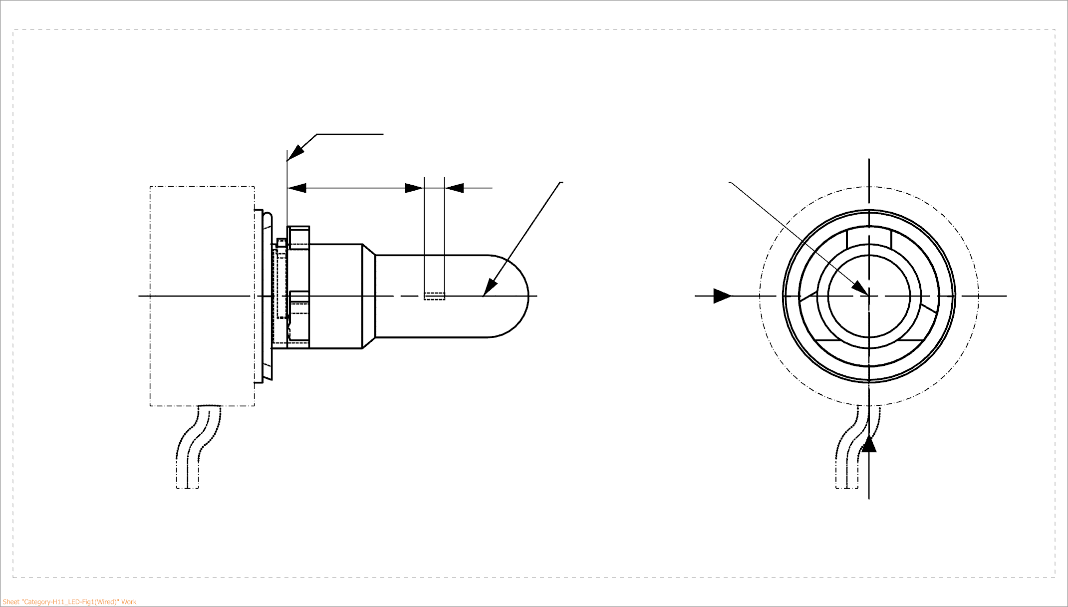 Figure 2Maximum LED light source outline 3/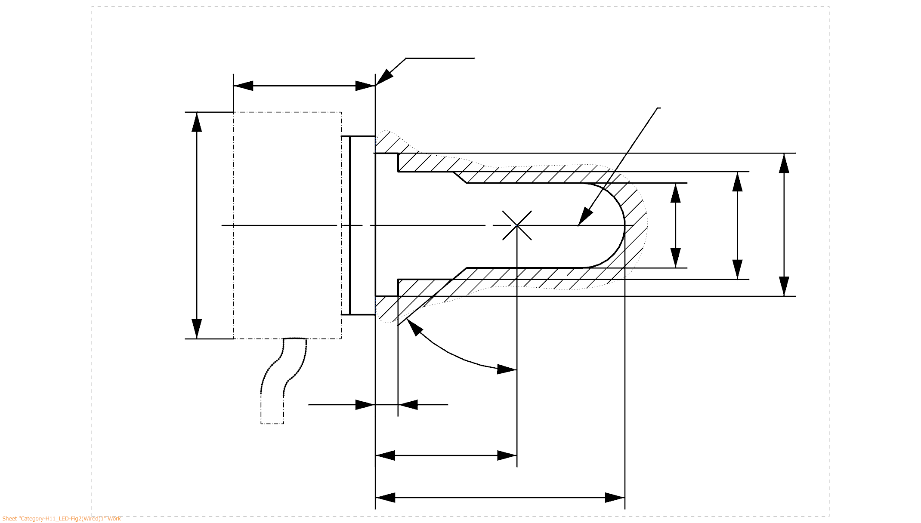 1/	The reference plane is the plane formed by the underside of the bevelled lead-in flange of the cap.2/	The reference axis is perpendicular to the reference plane and passing through the centre of the 19 mm cap diameter.3/	The LED light source shall not exceed the envelope as indicated in Figure 2. 4/	The light source shall function in either voltage polarity.5/	Measurement point for cap temperature Tcap	Category H11		Sheet H11_LEDr/2Table 1Essential electrical and photometrical characteristics of the LED light source1/ The light emitted shall be white without a correlated colour temperature restriction.2/ To be checked by means of a "box system", sheet H11 LEDr/33/ The luminous flux measured at the elevated ambient air temperature shall be at least 75% of the objective luminous flux (both measured at test voltage)4/ In case of a failure of any of the light emitting elements (open circuit failure), the LED light source shall either still comply to the requirements concerning luminous flux and luminous intensity distribution or stop emitting light whereby, in the latter case, the electrical current draw, when operated between 12 V and 14 V, shall be less than 100 mA5/ In case of a failure of any of the light emitting elements (open circuit failure), the LED light source shall either still comply to the requirements concerning luminous flux and luminous intensity distribution or stop emitting light whereby, in the latter case, the electrical current draw, when operated between 24 V and 28 V, shall be less than 50 mA6/ The contrast is the proportion of luminous flux originating from two different areas, see details in sheet H11
   LEDr/37/ The maximum luminous flux deviation at the tolerance limits is calculated by using the measured flux at test voltage as reference. The luminous flux behaviour shall be substantially uniform within the specified voltage range.8/ Including AE device, if any9/ The maximum specifications of parameters G and K are excluded, but the maximum outline dimensions in Figure 2 apply10/ Not applicable for high-efficiency type (if no AE device is specified)11/ For high-efficiency type 18W rated value and 21W max. objective value applies	Category H11		Sheet H11_LEDr/3Alternative configurationsTwo alternative configurations are allowed and the technical description given by the manufacturer contains the information which of them applies. The differences between both configurations affect only the “Screen projection requirements” and “Normalized luminous intensity distribution”. For reference purposes in the relevant paragraphs, the alternatives are called Configuration-1 (based on full photometric light source equivalence) and Configuration-2 (based on bi-directional light source design).Screen projection requirementsThe following test is intended to define the requirements for the apparent light emitting area of the LED light source and to determine whether the light emitting area is correctly positioned relative to the reference axis and reference plane in order to check compliance with the requirements. In case of Configuration-1 the position of the light emitting area is checked by a box system defined in Figure 4 when operated at test voltage, which shows the projections when viewing from B (see sheet H11 LEDr/1, Figure 1) and from A and –A (see sheet H11 LEDr/1, Figure 1), i.e. along the C-planes C0, C90 and C270 (as defined in Figure 6).In case of Configuration-2 the position of the light emitting area is checked by a box system defined in Figure 4 when operated at test voltage, which shows the projections when viewing from A and –A (see sheet H11 LEDr/1, Figure 1), i.e. along the C-planes C90 and C270 (as defined in Figure 6). The distance z between the surfaces of the opposite light emitting areas shall not exceed 2.9 mm. In both configurations, the proportion of the total luminous flux emitted into these viewing directions from the area(s) as defined in Figure 4:Total box area: (A+B+C) / E shall be not less than 90%Area A: A / (A+B+C) shall be not more than 10%Areas B1, B2 and B3: B1/B, B2/B, B3/B shall each be not less than 15%Area B: B / (A+B+C) shall be not less than 72 %Area C: C / (A+B+C) shall be not more than 22%Figure 4Box definition of the light emitting area (dimensions given in Table 2)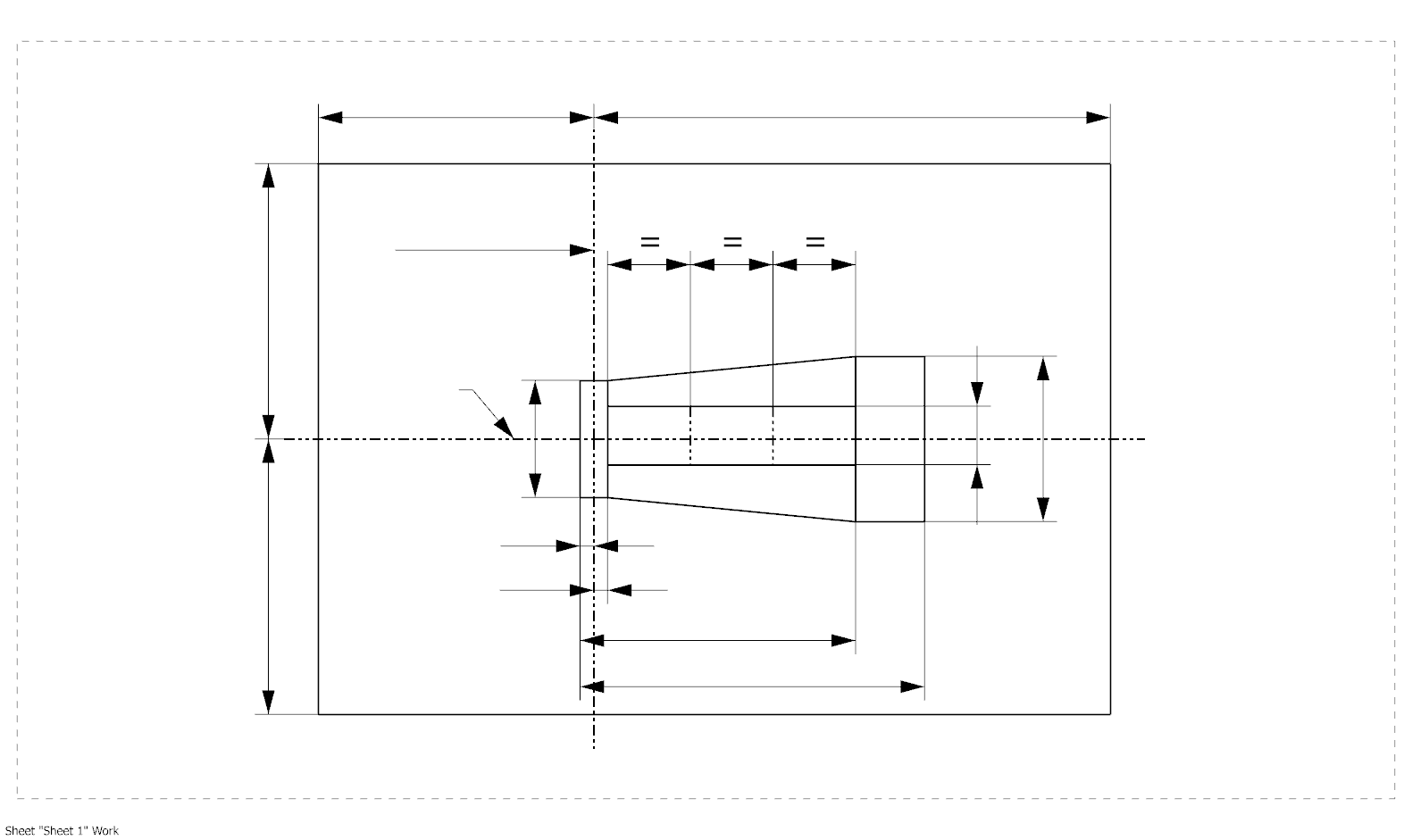 In both configurations, the contrast is checked by a box system defined in Figure 5 when operated at test voltage, which shows the projections when viewing from A and –A (see sheet H11 LEDr/1, Figure 1), i.e. along the C-planes C90 and C270 (as defined in Figure 6). 	Category H11		Sheet H11_LEDr/4The contrast is the proportion of the total luminous flux values emitted into these viewing directions from the corresponding areas (A+B+C) and D. The value of the contrast (A+B+C) / D shall be within the limits given in Table 1 (see Figure 5 for the definition of the area D).Figure 5Box definition of the area D (dimensions given in Table 2)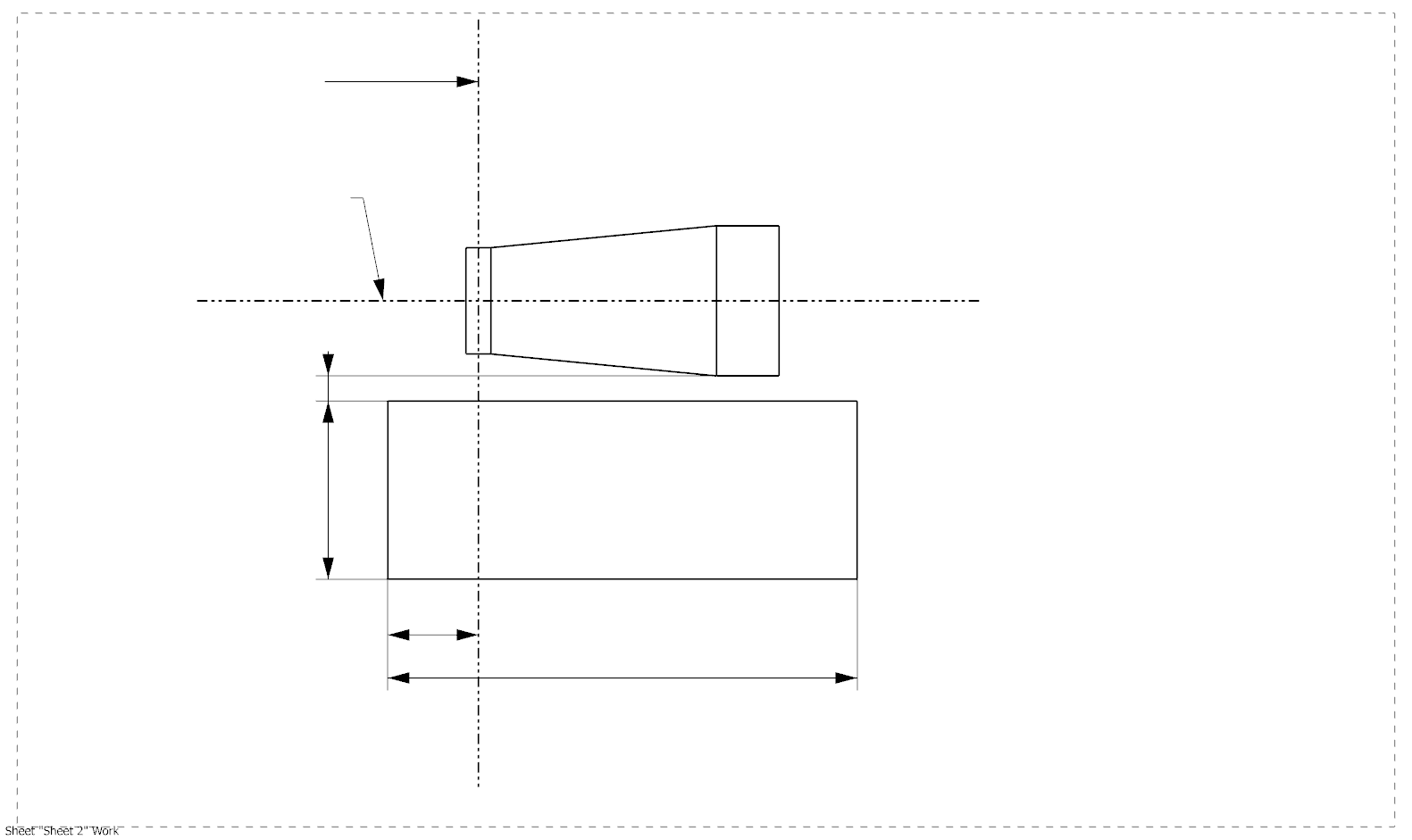 Table 2Dimensions of the box definitions in Figure 4 and Figure 5 	Category H11		Sheet H11_LEDr/5Normalized luminous intensity distributionThe following test is intended to determine the normalized luminous intensity distribution of the light source in the C-planes as described in Figure 6 when operated at test voltage. The intersection of the reference axis and the plane parallel to the reference plane at distance e = 25.0 mm is used as the coordinate system origin.The light source is mounted on a flat plate with the corresponding holder features. The plate is fixed to the goniometer table by a bracket, so that the reference axis of the light source lines up with one of the rotating axis of the goniometer. The corresponding measurement set-up is described in Figure 6.Luminous intensity data is recorded with a standard photo-goniometer. The measurement distance should be chosen appropriately in order to make sure that the detector is located in the far field of the light distribution. The measurements shall be performed in C-planes for which the line of intersection coincides with the reference axis of the light source. The test points for each plane and polar angles  are specified in Table 3. The measured luminous intensity values, normalised to the measured luminous flux of the individual light source under test, shall be converted to normalised luminous intensity values of a 1000 lm light source.  These data shall comply with the limits as defined in Table 3.Figure 6Setup to measure the luminous intensity distribution and the definition of C-Planes and angle 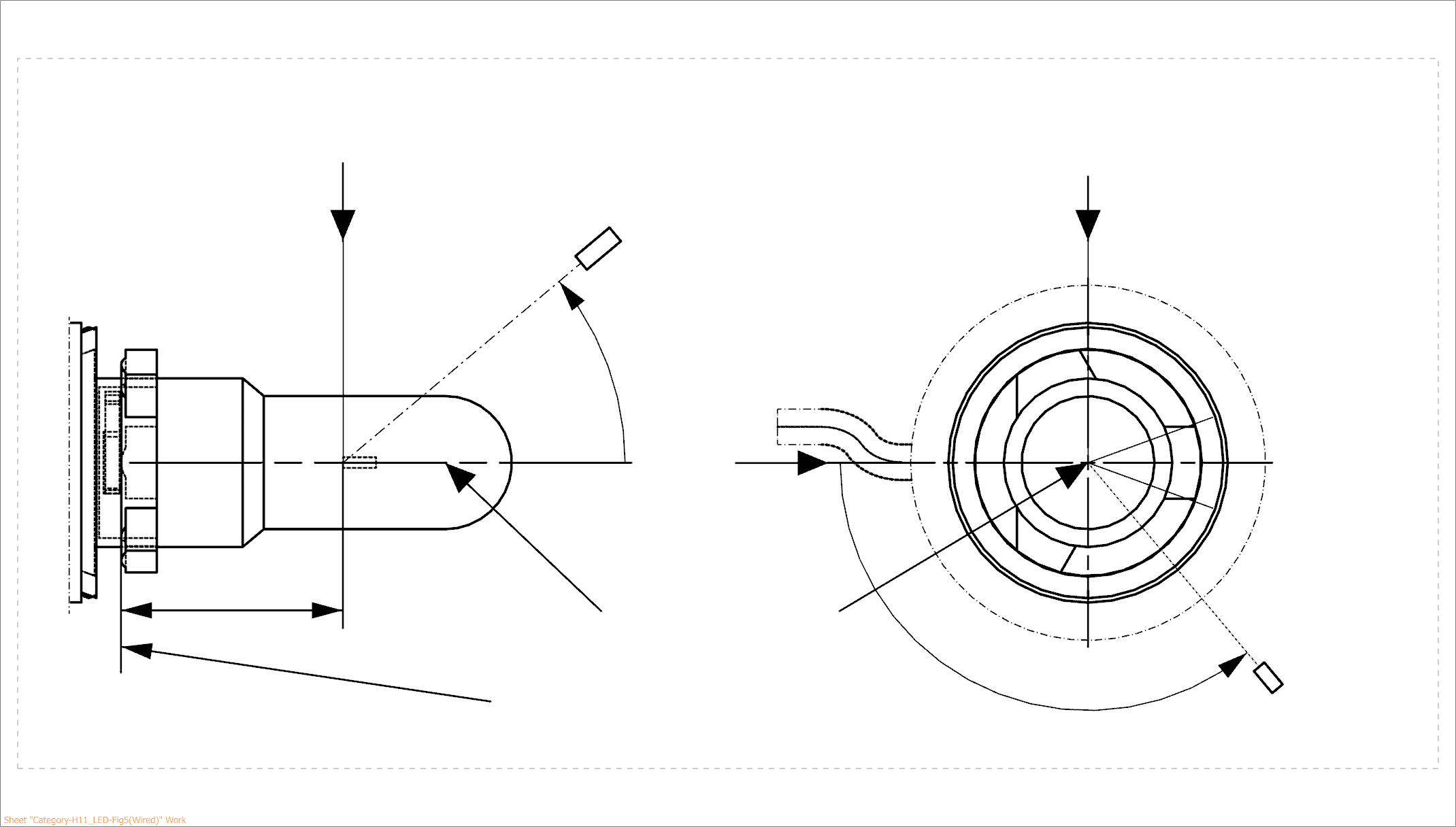 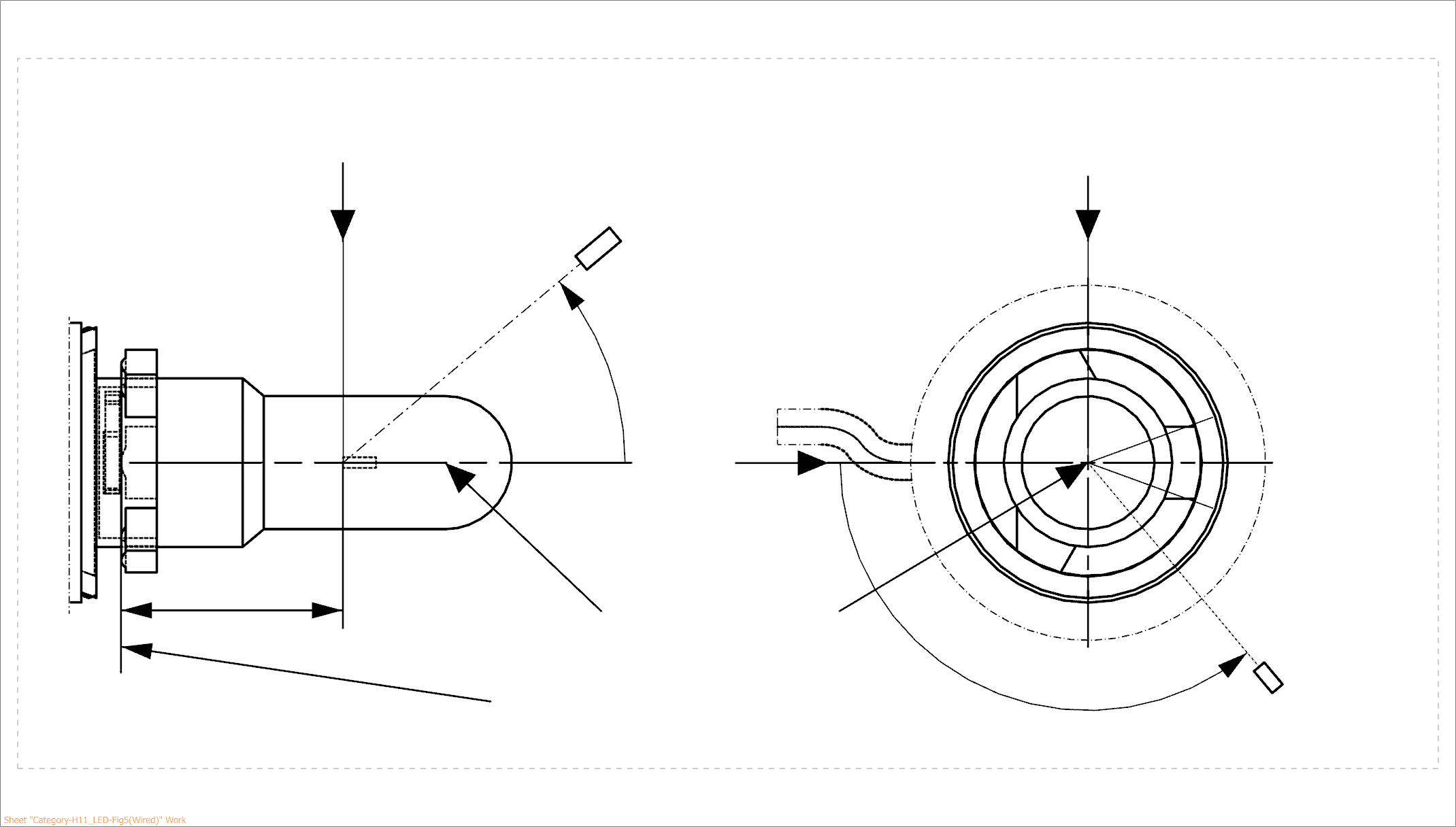 C-planes: see CIE publication 70-1987, "The measurement of absolute intensity distributions". 	Category H11		Sheet H11_LEDr/6Table 3 – Part 1Test point values of normalized intensity (Black top area)The light pattern as described in Table 3 – part 1 shall be substantially uniform, i.e. in between two adjacent grid points the relative luminous intensity requirement is calculated by linear interpolation using the two adjacent grid points. In case of doubt this may be checked in addition to verification of the grid points given in Table 3 – part 1.Note: The angular range in Table 3 – Part 1 is equivalent to the black top of its counterpart H11 filament light source specified by 3 in sheet H11/3.Table 3 – Part 2Test point values of normalized intensity (Distortion free area)The light pattern as described in Table 3 – part 2 (excluding the section between C90 and C270 and for Configuration-2 additionally excluding the section between C270 and C90) shall be substantially uniform, i.e. in between two adjacent grid points the relative luminous intensity requirement is calculated by linear interpolation using the two adjacent grid points. In case of doubt this may be checked in addition to verification of the grid points given in Table 3 – part 2.Note: The angular range in Table 3 – Part 2 is equivalent to the distortion free area of its counterpart H11 filament light source specified by 2 and 1 in sheet H11/3.	Category H11		Sheet H11_LEDr/7Table 3 – Part 3Test point values of normalized intensity (Shading area of the lead-in wire of the counterpart filament light source)The light pattern as described in Table 3 – part 3 (excluding the section between C150 and C210 and for Configuration-2 additionally excluding the section between C330 and C30) shall be substantially uniform, i.e. in between two adjacent grid points the relative luminous intensity requirement is calculated by linear interpolation using the two adjacent grid points. In case of doubt this may be checked in addition to verification of the grid points given in Table 3 – part 3.Note: Due to the shading area created by the lead-in wire of its counterpart H11 filament light source (opposite to the metal-free zone; see Figure 4 on sheet H11/2) there is no requirement in the C180-plane."Dimensions in mmDimensions in mmDimensions in mmLED light sources of normal productionLED light sources of normal productione 2/e 2/e 2/25.0 nom.25.0 nom.f 2/f 2/f 2/4.5 nom.4.5 nom.Contrast 6/Contrast 6/Contrast 6/ 100 min. 100 min.Elevated ambient air temperature 3/ Elevated ambient air temperature 3/ Elevated ambient air temperature 3/ 60°C60°CCap	H11		PGJ19-2 9/	in accordance with IEC Publication 60061 (sheet 7004-110-3) Cap	H11		PGJ19-2 9/	in accordance with IEC Publication 60061 (sheet 7004-110-3) Cap	H11		PGJ19-2 9/	in accordance with IEC Publication 60061 (sheet 7004-110-3) Cap	H11		PGJ19-2 9/	in accordance with IEC Publication 60061 (sheet 7004-110-3) Cap	H11		PGJ19-2 9/	in accordance with IEC Publication 60061 (sheet 7004-110-3) Electrical and photometric characteristicsElectrical and photometric characteristicsElectrical and photometric characteristics4/5/Rated valuesRated valuesVolts1224Rated valuesRated valuesWatts27 11/27 11/Test voltage (DC)Test voltage (DC)Volts (DC)13.228.0Objective valuesPower 8/Watts27 min. 10/62 max. 11/27 min. 10/62 max. 11/Objective valuesCap temperature Tcap°C120 max. 10/120 max. 10/Objective valuesElectrical current 8/ mA2000 min. 10/(at 12-14 V DC)1000 min. 10/ (at 24-28 V DC)Objective valuesLuminous flux 1/ 3/ lm1,350 ± 10%1,350 ± 10%Objective valuesLuminous flux deviation 7/(voltage range limits)lm±10% (at 12V)±10% (at 14V)±10% (at 24V)±10% (at 28V)All views(as specified above)Dimensions in mmAll views(as specified above)Dimensions in mma11.7x125a21.9x219b10.2y112.5b20.2g12.85c15.0g27.5c24.0g31.45d0.4LED light source of normal productionLED light source of normal productionLED light source of normal productionMinimum intensity (cd/klm)Maximum intensity (cd/klm)C0, C90, C180, C270C0, C90, C180, C2700°n/a 1010°n/a 1020°n/a 1030°n/a 10LED light source of normal productionLED light source of normal productionLED light source of normal productionLED light source of normal productionMinimum intensity (cd/klm)Minimum intensity (cd/klm)Maximum intensity (cd/klm)Maximum intensity (cd/klm)Configuration-1Configuration-2Configuration-1Configuration-2C0, C90, C270C90, C270C0, C90, C270C90, C27050°8010013016060°8011513017570°8012513018580°8013013019090°80130130190100°80130130190110°80125130185120°80115130175130°80100130160140°8080130145LED light source of normal productionLED light source of normal productionLED light source of normal productionLED light source of normal productionMinimum intensity (cd/klm)Minimum intensity (cd/klm)Maximum intensity (cd/klm)Maximum intensity (cd/klm)= 90°= 90°= 90°C-planeConfiguration-1Configuration-2Configuration-1Configuration-2C080n.a.130n.a.C308050130130C6080110130175C9080130130190C12080110130175C1508050130130C180n/an.a.n/an.a.C2108050130130C24080110130175C27080130130190C30080110130175C3308050130130C360 (= C0)80n.a.130n.a.